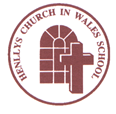 Growing and Learning Together Through the Love of ChristHenllys Church in Wales (Voluntary Aided) SchoolGovernors' Annual Report to Parents2019-20The academic year was interrupted by Covid-19 and the school was closed from March 20th until 29th June 2020.COMPOSITION OF THE GOVERNING BODY 2019-2020*We are very sad to have to inform you of the passing away of one of our Governors. Mr. Chris Tuck unfortunately passed away in August 2020. He was a much loved governor at Henllys and supported the school tremendously for many years. He was passionate about languages and did so much to support Welsh and bilingualism. He will be very much missed by the school and our thoughts and prayers are with his family as such a sad time.Clerk to the GovernorsMelissa Garret - Governor Support Officer from the Education Achievement Service (governor.support@sewaleseas.org.uk).Governors FunctionsAt each A.G.M., governors are elected to the committees listed below:1.  Recruitment and Resources Committee2.  Staff Disciplinary and Dismissal Committee3.  Staff Disciplinary and Dismissal Appeals Committee4.  Performance and Improvement Committee5.  Pupil Discipline and Exclusions Committee6.  Grievance, Performance Management and Pay Appeals CommitteeThe Governing Body of the school meets twice a term. Other committees meet as required, prior to every full meeting. The governors are great supporters of the school and their time is greatly appreciated.  They are always welcome at any events that take place in the school and they also attend courses laid on by the Education Achievement Service. The Chair of the Governing Body can be contacted via the school.STAFFINGClassroom organisation for 2019/20 was as follows:		Miss Needle/Mrs Henson		Reception				Miss Baldwin				Year 1		Miss Standen			Year 2		Mr Yendle				Year 3		Mrs Sulway				Year 4		Miss Bevan				Year 5		Mrs Llewellyn			Year 6Support staff in the school during 2019 – 2020:HLTA: 				Mrs Cook		Classroom				Miss Kent (cover supervisor)	Assistants				Mrs MeehanMrs DaviesMrs ChambersMr BartonMrs Gunningham(3 days per week)The school operates with the services of a clerk, caretaker, cleaner and four midday supervisors.  School meals are provided by Torfaen Catering.  Meals are produced by a cook, an assistant cook and one kitchen assistant.SESSION TIMESDoors open at 8:50 a.m. and lessons start at 9:00 a.m. N.B. Term dates are outlined at the end of this report.COMMUNITY AND CHURCH LINKSThere are good opportunities for pupils to learn about their local community All pupils support the Friends of Henllys LNR to complete specific projects to develop our Local Nature Reserve e.g. path laying, coppicing, bulb planting as well as projects with a numeracy and literacy focus. For example, our Year 1 pupils picked apples from the local orchard and made apple jelly. A group of pupils from Years 5 and 6 also helped a member of the LNR team to become ‘Forest Schools’ trained.Many pupils attend community events during and after school, for example, the choir sings at a local nursing home at Christmas and takes part in St. Gabriel’s Advent service. In addition, the use of external resources enhances the curriculum effectively, for example, Keep Me Safe partnerships with the local police, Crucial Crew for Year 6 and the Food Standards Agency workshops. Two evenings a week the school is used by beavers, cubs and scouts and members of the local community worship at the school every Sunday when the building becomes the Worship Centre. Within the wider community, the Benefice Lay Readers and Lay Eucharistic Ministers are regular visitors to the school giving valuable assistance with collective worship.  In December 2019, fourteen Year 6 pupils were confirmed in a special service at St. Gabriel’s Church. Pupils visit the Benefice Churches and services are held in the school throughout the year. The school also enjoys regular visits from the Bishop’s Visitor. LINKS WITH OTHER SCHOOLSThe school has continued to work with Ysgol Gymraeg Cwmbran and we are in the process of achieving our Silver Charter Award. The school has also partnered up with a lead school for numeracy and all staff received training in White Rose maths. Good links have continued with Woodlands staff, and there has been lots of joint working and training with regards to the new curriculum. EXTRA-CURRICULAR ACTIVITIESWe have a number of extra-curricular activities. For an up-to-date list of our current after school clubs please see our website or contact the school office. Last year we ran the following extra-curricular clubs:ChoirCraft clubDigital leadersDance clubEco/gardening clubFootball clubRugby clubNetball clubNewspaper clubGwent Music Violin ProjectYear 6 children go swimming every week for a whole year.Kidslingo French club for toddlersTRIPS AND VISITSWe try to use the local area as a resource as much as possible. Following the parent questionnaire we have tried to increase the number of trips and visits we take part in. We took part in the following trips/visits last year:St. FagansCardiff CastleUrdd JamboreeHilston ParkCardiff MuseumLlandaff CathedralBristol AerospaceWhole school pantomimeSt. Gabriel’s Church (WWII workshop and Saints workshop)Unfortunately our annual residential trip to Gilwern and the usual summer term trips did not take place due to the school closure. The school took part in a number of fund raising activity days including:Macmillan Coffee MorningPoppy AppealNSPCCSchwmae Shwmae dayChildren in NeedSport ReliefSPORTS Sport is high on our agenda at all times and we offer a number of sports activities after school (as listed above). Our school football, rugby, netball and cross country running teams have taken part in local competitions with a good degree of success. Our results are as follows:2019/20 Tag rugby tournament at Cwmbran Stadium.2019/20 KS2 cross county running competition 2019/20 KS2 cross country running competition: 	Y3/4 girls’ team county winners	Y5/6 girls’ team county runners up	Y3/4 boys’ 6th place	Y5/6 boys’ 5th place.2019/20 Football and netball tournaments run by the Sports Development team and the Urdd.2019/20 Urdd swimming competition.The Urdd rugby tournament was unfortunately cancelled this year.TRANSITIONTransition links are good with St. Alban’s R.C. High School. As a result, pupils who transfer to St. Alban’s settle in well and make good progress. There are regular cluster meetings involving the primary schools and St. Alban’s staff. The topics include assessment of pupils’ work, additional learning needs provision and joint training events. Three Year 5 pupils attended a MAT maths club based in St. Alban’s. This was very successful and provided lots of challenge. The planned transition project could not take place due to Covid-19 restrictions.ALN pupils are given access to enhanced transition opportunities so that the receiving school is more able to meet their needs effectively.Y6 leavers went to the following schools:St. Alban’s R.C. High School	27Cwmbran High School		3St. Teilo’s C.I.W. High School	1 Total					31pupilsADDITIONAL LEARNING NEEDS (ALN) and LOOKED AFTER CHILDREN (LAC) We try to identify children with Additional Learning Needs as soon as they enter the school. Good communication between Reception and pre-school facilities mean that we often gain information about children before they start at Henllys. This process gives the children the best start to school life, as we are able to meet individual needs as soon as possible. Close working with outside agencies, including the Educational Psychologist and Outreach, increases the support we can offer to children as they move through the school. Every class has additional support for the children in each year group. This support is directly proportional to the level of need of the children in each particular class. Progress of ALN/ LAC children is measured through our usual testing and assessment arrangements as well as a review of their specific targets on a termly basis. ALN children are given specific and measurable targets which are worked on regularly in class as much as possible and sometimes through withdrawal groups. We offer a broad range of intervention programmes for literacy and numeracy, as well as pastoral support for the emotional wellbeing of our children. Some children receive support from peripatetic teachers and some children are allocated a teaching assistant to work with them in small groups. LAC children are given extra support where appropriate and grant funding is used to meet their needs through resources and extra support.PUPIL DEPRIVATION GRANT 2019/2020 It is a Welsh Government requirement that the school make you aware of the way in which we use our Pupil Deprivation Grant. This is a grant that is targeted at supporting pupils who are eligible for free school meals (this being used as a measure of deprivation).This school has a school roll of 184 pupils of which (8%) are eligible for free school meals. This generates a PDG grant of £5750 which is used to offset the cost of additional staffing.The school currently undertakes the following activities in order to support pupils facing the challenges of poverty and deprivation:Teach Your Monster to ReadNessySpotlight MathsNumber RecoveryCorrective ReadingCatch Up LiteracyCoMIT social skillsELSA pastoral supportSmall group supportAs a result, FSM pupils perform well with many pupils working at at least the expected level for their age throughout the school. A few are working above the expected age.SCHOOL DEVELOPMENT PLANOur priorities for School Development in 2019/20 have been:Whole SchoolReview whole school planning taking into account the new curriculum.Develop indoor and outdoor provision in Foundation Phase so that we provide an exciting and inviting appropriate curriculum that challenges and inspires the children and links effectively to the LNF.Develop an outdoor Sacred Space.Review AfL and use a wider range of strategies. Further develop communication with parents.Further develop provision for MAT pupils.Develop closer links with the Church and begin confirmation classes in Y6 (and taster sessions in Y2).Continue to develop senior and middle leaders e.g. Foundation Phase Leader, SLT members and Areas of Learning Leads.Review Performance Management procedures to take account of the new Professional Standards.Use the ETLF to improve the quality of teaching and learning.LLC and Maths/NumeracyImprove attainment of boys at the higher levels in maths.Improve performance in the national tests (standardised scores in reading, procedural and reasoning).Develop pupils’ ability to use punctuation and spelling correctly.Develop extended writing across the curriculum and opportunities to edit and revise written work.Further develop Welsh skills in UKS2.Develop the role of the Helpwr Heddiw and the use of incidental Welsh on planning.Narrow the gap between performance in reading and writing at the end of KS2 and FP.Continue to develop reasoning skills.Develop maths intervention in KS2.Use the maths trackers effectively to plan maths/numeracy lessons.Health and WellbeingImprove provision for wellbeing.Science and TechnologyIntroduce an ICT baseline and skills ladder to measure progress. Update ICT provision (chrome books) and use seesaw throughout the school.Use STEM activities to raise standards.WELSH LANGUAGEHenllys is an English medium school and as a result the main language used is English. However, we are proud of our Welsh heritage and try to ensure that children are given the opportunity to learn Welsh in daily short burst sessions and weekly hour long lessons appropriate to their age and ability. In addition, pupils are encouraged to use Welsh in other lessons and around the school. We celebrate the Welsh culture as much as possible through the curriculum, our Eisteddfod, additional activities, trips and visits.SCHOOL BUILDING We are fortunate to have good facilities both internally and externally and the building and its surroundings, including toilet facilities, are in good repair. The inside of the school, including the toilets, are cleaned daily to ensure that the school environment is safe and hygienic for the children. This year we updated the heating system in the Foundation Phase and repaired the guttering around the building.POLICY REVIEW The following policies have been reviewed and adopted by the Governing Body in 2019/2020:E-safety, Behaviour, Health and Safety, Performance Management, Behaviour, Anti-Bullying, Safeguarding and Food and Fitness. Strategic Equality PlanThe school revised its Strategic Equality Plan to include the following objectives:Equality Objective 1.Children with any disability feel included and are an active part of their community and school.Equality Objective 2.To continue to raise the attainment of vulnerable groups of learners (FSM, LAC, ALN and MAT).	Equality Objective 3.To consistently and robustly respond to bullying, racism, discrimination and harassment, both with regards to the victim and the perpetrator.Equality Objective 4.To ensure that our pupils are listened to and influence decision making within the school.Equality Objective 5To provide a happy, safe and inclusive environment with pupil health and wellbeing at the heart of learning, creativity and play.HEALTHY EATING The school is in the process of going for Phase 6 of the Healthy Schools Award. We encourage healthy eating and drinking through fruit snack time and the salad bar at lunchtime and water is available in every classroom. The children are taught about healthy eating and drinking through the curriculum. School Council have held Assemblies to promote healthy eating and drinking and have written to parents requesting that only healthy snacks be brought into school. RATES OF AUTHORISED AND UNAUTHORISED ABSENCES  Due to Covid-19, we are not required to report on targets in relation to absence for the 2019/20 academic year or set them for the 2020/21 academic year. However, Estyn asked us to improve our attendance and we will continue to monitor absences and contact parents when we have concerns about any pupil’s attendance. Parents can support us by not taking holidays during term time.Attendance up until 20th March 2020SCHOOL PERFORMANCEDue to Covid-19, there is no school performance data to report this year,FRIENDS OF HENLLYS P.T.A.The Governors would like to thank the Friends of Henllys (P.T.A.) for all their hard work during the year in raising a large amount of money for the school.  Thank you to the parents, families and friends for supporting the various activities that took place during the year. These included:Henllys Bake Off and Christmas FayreDesigning Christmas cardsAdvent TrailDiscosRags2RichesMothering Sunday saleFathers’ Day saleWe particularly want to thank Mrs. Diana Turner (Chairperson) and Mrs. Sian Chantry (Secretary) who are stepping down after many years supporting the school. They have both been instrumental in raising funds for the school and their hard work is very much appreciated by the school community.HEALTH AND SAFETYThe school has had to adapt the way that it operates in line with the WG Guidance during the Covid-19 pandemic. We now have staggered start times, breaks, lunch and finish times. The school is Covid compliant and has Risk Assessments in place that are continually monitored.No cars are allowed on site after 8:30 am and before 3:30 pm. This ensures the safety of the children at the beginning and the end of each day. Parents are reminded regularly that cars are not allowed to enter the grounds for health and safety reasons. We have made an enquiry to the Diocesan Trust for the resurfacing of both yards and refurbishing the toilets blocks.DISABLED PUPILSThe school has excellent facilities for the physically disabled. The inside of the school is all at one level and there are also purpose built toilets for disabled pupils.In accordance with the Disability Discrimination Act 1995 the school considers applications from disabled pupils on the same basis as able-bodied pupils.  In short, the school's Admission Policy applies to all children. In the same respect all children are ensured access to the curriculum.COMPLAINTSWe are always keen to stress that if parents need information or are uncomfortable with something that is happening in the school, they should contact the school.  The governors fully support this approach but would ask that parents follow the protocol of contacting the class teacher in the first instance and then the Headteacher. If necessary the Chair of the Governing Body can then be approached. A full copy of the Complaints Policy can be found on the school website.BUDGETSchool Accounts	INCOME					EXPENDITURESchool Fund AccountThe School Fund Account is used to buy equipment for the children and to subsidise children’s school trips and treats. All donations and fundraising proceeds are put into the School Fund Account. Please see below the accounts for 19/20.INCOME & EXPENDITURE1st SEPTEMBER 2019 – 31st AUGUST 2020Income					ExpenditureTrips/Travel		8834.00	    	Trips/Travel		9187.00 Education Visits	           0		Education Visits	  312.00 Equip/Stationery	           0		Equip/Stationery	1084.67      Donations		1126.88		Donations		  342.36 Swimming		  974.00  		Swimming		  825.00   	Concerts/Miscell	1328.79 		Concerts/Miscell	    50.00 			________                                                         ________	        			 		Income	          12263.67				          11801.03	 Add Unpresented Cheques				301040     4.00              	                                           		301041   20.00						      		301057   30.00301060   30.00301062   30.00301063   30.00301080   45.00301083     6.99             195.99			________		         12459.66					  Less Expenditure   11801.03			________		             658.63	Balance B/F	           1982.88			________					 Balance C/F	           2641.51					                                    ________TERM DATESThe School Terms and holiday dates for the academic year 2020/21 are as follows:This concludes our report for 2019/20.The Governing Body of Henllys Church in Wales SchoolName of GovernorTypeOffice ExpiresRevd Nick Perry Chair Foundation GovernorEx OfficioKeiron JonesVice Chair16.06.2023Philippa MintoHeadteacherN/A Rhiannon FisherFoundation 25.04.2021Helen RobbinsFoundation 16.06.2023Christopher TuckFoundation Deceased*Revd Elizabeth KerlFoundationtbcJoe ChestermanFoundation10.9.2023Louise SulwayTeacher18.09.2020Hilary CroftStaff05.02.2024 Francis EnglishLA08.07.2022 Honor HollisterFoundation 14.03.2022Sian Chantry(Claire Matthews)ParentParent24.01.202002.03.2024Dr Annette DaleyDiocese Link OfficerN/AKeith JohnsonMinor Authority31/05/2023SessionTimesMorning Session9:00 to 12:00 in FP9:00 to 12:15 in KS2Worship9:30 to 9:50Morning Playtime10:45 to 11:00Afternoon Session13:15 to 15:15Attendance%Total absence %% days missed - unauthorised% days missed - authorised2019/2020(Target)95.92%96.00%4.08%4.00%1.18%1.30%2.90%2.70%Income£    9,973Employees£681,818Brought Forward£  48,738Resources£  16,260Budget Share£686,460Premises£  35,146Government Grants  £   15,120Other Services£   3,985W.A.G. Grant£   13,126Third Party/SLA Payments£  50,962M.A. Fund£    5,550Governor Expenses   0E.I.G Grant£  61,360Carry Forward to next year£  52,156Total£840,327Total£840,327TermBeginsHalf Term beginsHalf Term endsEndsAutumnMonday 01.09.20Monday 26.10.20Friday 30.10.20Friday 18.12.20SpringMonday 04.01.21Monday 15.02.21Friday 19.02.21Friday26.03.21SummerMonday 12.04.21Monday 31.05.21Friday 04.06.21Tuesday 20.07.21